MEZINÁRODNÍ GYMNASTICKÁ FEDERACE / ČESKÝ SVAZ MODERNÍ GYMNASTIKY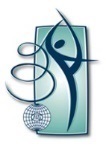 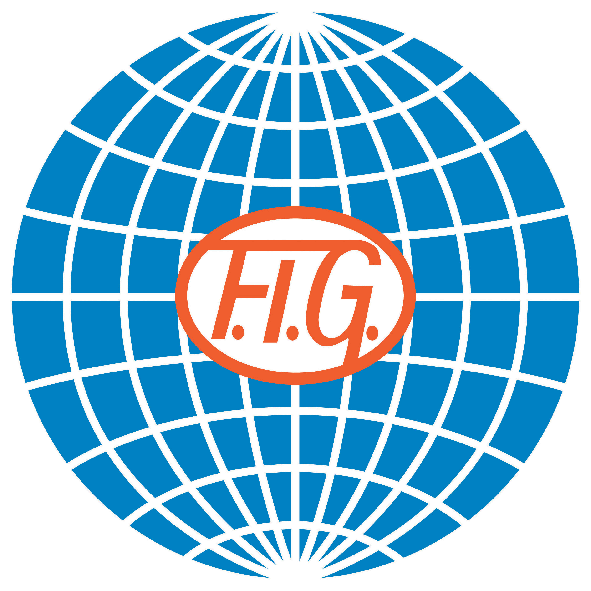 RO č. ________     Jméno RO:	_______________________________ Podpis RO:	____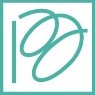 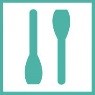 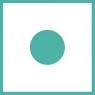 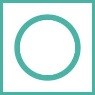 ARTISTIKA - JEDNOTLIVKYNĚ  Známka A1-A2-A3-A4  ( A )ARTISTIKA - JEDNOTLIVKYNĚ  Známka A1-A2-A3-A4  ( A )ARTISTIKA - JEDNOTLIVKYNĚ  Známka A1-A2-A3-A4  ( A )ARTISTIKA - JEDNOTLIVKYNĚ  Známka A1-A2-A3-A4  ( A )ARTISTIKA - JEDNOTLIVKYNĚ  Známka A1-A2-A3-A4  ( A )ARTISTIKA - JEDNOTLIVKYNĚ  Známka A1-A2-A3-A4  ( A )ARTISTIKA - JEDNOTLIVKYNĚ  Známka A1-A2-A3-A4  ( A )ARTISTIKA - JEDNOTLIVKYNĚ  Známka A1-A2-A3-A4  ( A )ARTISTIKA - JEDNOTLIVKYNĚ  Známka A1-A2-A3-A4  ( A )ARTISTIKA - JEDNOTLIVKYNĚ  Známka A1-A2-A3-A4  ( A )ARTISTIKA - JEDNOTLIVKYNĚ  Známka A1-A2-A3-A4  ( A )ARTISTIKA - JEDNOTLIVKYNĚ  Známka A1-A2-A3-A4  ( A )Jméno gymnastky: _______________Stát: ______	Datum:_______Kvalifikace/Víceboj/FináleJméno gymnastky: _______________Stát: ______	Datum:_______Kvalifikace/Víceboj/FináleJméno gymnastky: _______________Stát: ______	Datum:_______Kvalifikace/Víceboj/FináleJméno gymnastky: _______________Stát: ______	Datum:_______Kvalifikace/Víceboj/FináleJméno gymnastky: _______________Stát: ______	Datum:_______Kvalifikace/Víceboj/FináleJméno gymnastky: _______________Stát: ______	Datum:_______Kvalifikace/Víceboj/FináleJméno gymnastky: _______________Stát: ______	Datum:_______Kvalifikace/Víceboj/FináleJméno gymnastky: _______________Stát: ______	Datum:_______Kvalifikace/Víceboj/FináleJméno gymnastky: _______________Stát: ______	Datum:_______Kvalifikace/Víceboj/FináleJméno gymnastky: _______________Stát: ______	Datum:_______Kvalifikace/Víceboj/FináleJméno gymnastky: _______________Stát: ______	Datum:_______Kvalifikace/Víceboj/FináleJméno gymnastky: _______________Stát: ______	Datum:_______Kvalifikace/Víceboj/FináleChyby artistikySrážkaSrážkaSrážkaSrážkaSrážkaSrážkaSrážkaSrážkaSrážkaSrážkaCharakter pohybu0.300.501.00Taneční kroky0.501 chybějící1.002 chybějícíVýraz obličeje, výraz těla0.300.50Dynamické změny0.30méně než 20.50žádnáEfekty v hudbě -  tělo/náčiní 0.30Různorodost: Vyhazování a chytání0.30Vice než 3 identické Využití plochy0.30Jednota 0.30Spojení 0.100.200.300.400.500.600.700.800.901.00Spojení 1.101.201.301.401.501.601.701.801.902.00Rytmus 0.100.200.300.400.500.600.700.800.901.00Rytmus 1.101.201.301.401.501.601.701.801.902.00Hudba:Hudba-pohyb na konci sestavy0.50Normy-hudební doprovod:Hudba neodpovídá pravidlům0.30Hudební úvod delší než 4 vteřiny0.30Chyby artistiky